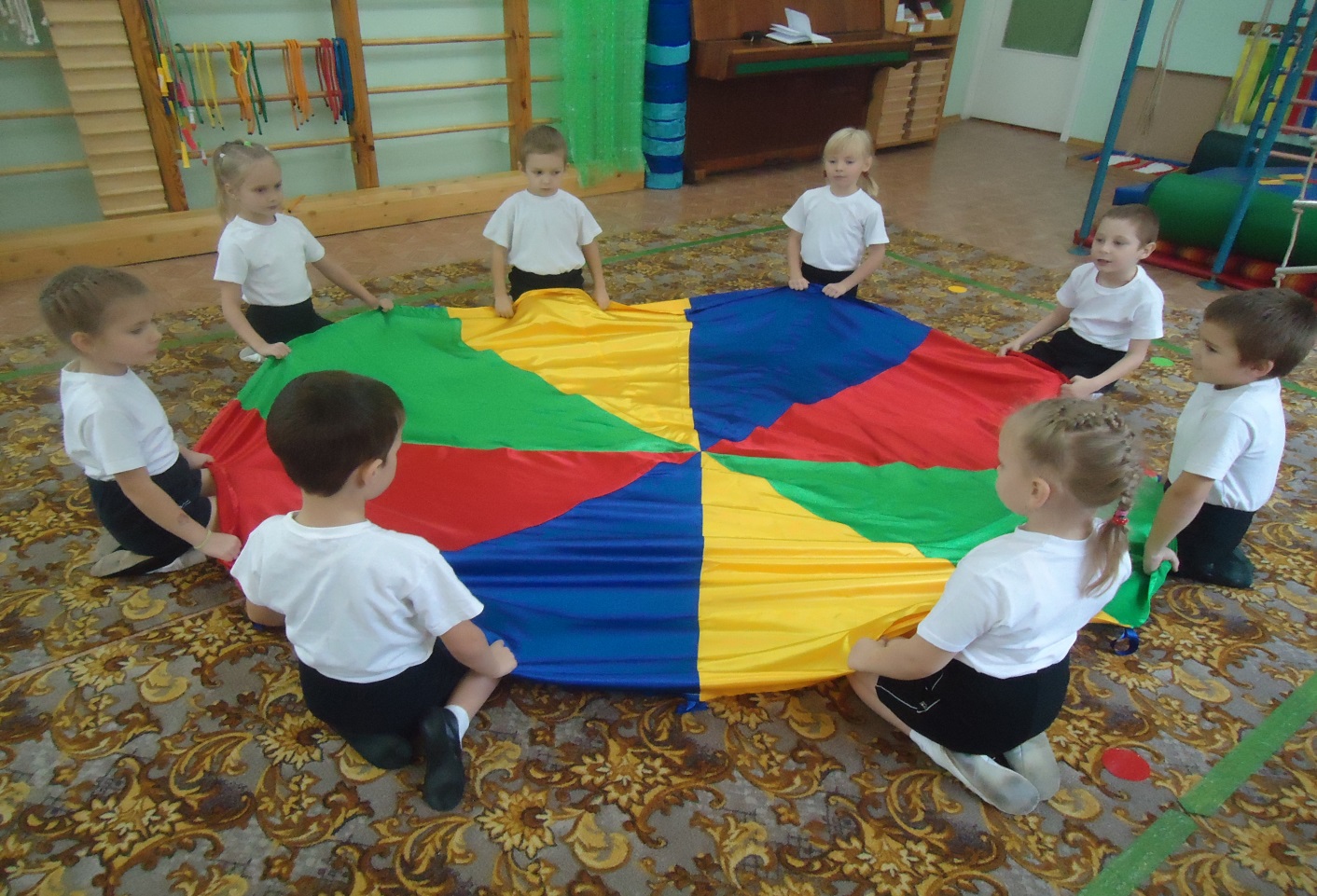 «Парашют»Материал:Изготовлен из 8 клиньев разноцветной болоньевой ткани Цель:	Данное пособие дает возможность эффективно организовать педагогический процесс:Позволяет успешно решать задачи дидактического, оздоровительного и развивающего характера:Формирование двигательных навыков в основных видах движений и развитие физических качеств;Предупреждение нарушений опорно-двигательного аппарата;Воспитание положительных, нравственно-волевых черт личности: активности, самостоятельности и организованности;Создание благоприятных условий для активного отдыха, радостной содержательной деятельности в коллективных играх, развлечениях, занятиях.Игра «Затейники»Цели: развитие слухового и зрительного внимания; активизация двигательных навыков; формирования удерживать красивую статичную позу. Описание игры. Выбирается  «затейник». Дети идут по кругу, держат парашют (сначала правой, потом левой рукой) и произносят слова:  Ровным кругом друг за другом   Мы идём за шагом шаг.   Стой на месте, дружно вместе  Сделаем вот так!По окончании слов дети останавливаются, копируют движение, показанное «затейником», и стараются  его «удержать».Игра «Весёлый мяч»Цели: развивать ловкость; воспитывать эмоциональную отзывчивость.Описание игры. Ребята  стоят в кругу и держат в руках парашют, на котором  лежит резиновый мяч, и, перекатывая мяч от одного к другому в произвольном направлении, произносят:Ты  катись, весёлый  мячик,Парашют не даст упасть,У кого весёлый мячик,Тот исполнит песню нам! (танец)Тот, на ком заканчивается стихотворение, выполняет задание, указанное в последней строчке.Игра «Пустое место»Цель: развивать быстроту реакции, ловкость, скорость, внимание.Описание игры. Дети, держась  правой рукой за парашют, двигаются по часовой стрелке, а ведущий идёт в противоположную сторону со словами:Вокруг домика хожуИ в окошечко гляжу,К одному я подойдуИ тихонько постучуТук-тук-тук…Все дети останавливаются. Воспитанник, возле которого  остановился ведущий, спрашивает: «Кто пришёл?» Ведущий называет имя ребёнка и продолжает:Ты стоишь ко мне спиной,Побежим-ка мы с тобой.Кто из нас молодой, Прибежит быстрей домой? Ведущий и ребёнок бегут в противоположные стороны. Выигрывает тот, кто первым займёт пустое место у парашюта.Игра «Поезд»Цель: учить сочетать движения со словами и музыкой.Описание игры.Летит поезд во весь дух!           Дети, держась за парашют левой рукой, на  коленях                                                           двигаются по кругу, правой рукой    делают круговые                                                        вращательные движения.Ух-ух, ух-ух!	Поднимают парашют вверх, затем опускают.Загудел тепловоз: «у-у!»	Повторяют движения.Домой деток повёз.	Те же движения, только в другую сторону,«Ду - ду-ду! Ду-ду-ду!                                               поменяв руки.Я всех мигом довезу!»Игра «Салют »Цель: воспитывать умение действовать в коллективе согласованно.Описание игры. Дети набирают как можно больше шариков из бассейна и кладут их  на парашют. Затем берут парашют за края и медленно поднимают и опускают на  счёт «раз, два, три».  После слова «три!»  бросают шарики вверх и разбегаются. Затем собирают шарики, снова кладут их на парашют, и игра повторяется.Игра «Тюлень»Цель: Развивать быстроту реакции, ловкость.Ход игры:  Дети садятся на пол, вытягивая ноги и пряча их под «парашют». Под «парашютом» ползает ребенок – «тюлень», пытаясь задеть ноги детей. Они не дают ему этого сделать, поджимая ноги 